Starptautiskā konferenceLauku telpas attīstība un sabiedrības virzīta vietējā attīstība12.-13. septembris 2018, ValmieraMērķis: Noteikt labākos impulsus lauku teritoriju attīstībai, tās indikatorus lauku telpas potenciāla atraisīšanai.Norises vieta: Valmieras kultūras centrs, Rīgas iela 10, Valmiera12. Septembris 201813.Septembris 2018Pasākumu atbalsta: 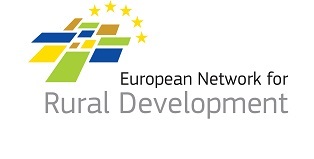 LaiksSatursLektors09.30-10.00Reģistrēšanās10.00-14.00LEADER , ERAF (Latvijas Investīciju un attīstības aģentūras projekti), Lauku attīstības programmas projektu apmeklējumi:1. Limbažu loks.2. Smiltenes loks.3. Valmieras loks.14.00-15.00Pusdienas19.10-19.50Starptautiskās sadarbības kontaktu veidošana20.00-21.30VakariņasLaiksSatursLektors08.00-09.00Dalībnieku reģistrācija09.00-09.20Semināra atklāšanaSemināra plānsJānis Baiks, Valmieras domes priekšsēdētājsEdgars Linde, Valsts Lauku tīkla Sekretariāta vadītājs09.20-09.40Lauku telpas attīstība un mijiedarbība ar pilsētvidi (Latvija 2030)Māris Kučinskis, Latvijas Republikas Ministru prezidents09.40-10.00Lauku attīstības galvenie izaicinājumi un mērķiJānis Dūklavs, Zemkopības ministrs09.40-10.00Lauku attīstības galvenie izaicinājumi un mērķiGints Kaminskis, Latvijas Pašvaldību savienības priekšsēdis09.40-10.00Lauku attīstības galvenie izaicinājumi un mērķiMārtiņš Cimermanis, Latvijas Lauku konsultāciju un izglītības centra valdes priekšsēdētājs10.00-10.15Centralizācija un reģionalizācija, nākotnes izaicinājumi reģionālās un lauku attīstības kontekstā Raivis Bremšmits, Vides aizsardzības un reģionālās attīstības ministrijas, Reģionālās politikas departamenta direktors10.15-10.45Diskusijas un jautājumiModerators10.45-11.45Uz vērtībām balstīta reģionālā attīstībaIng.Josef  Ober, Neue Stadt Feldbach birģermeistars, Austrija11.45.-12.15Kafijas pauze12.15.-12.35Vietējās rīcības grupas loma uz vērtībām balstītā reģionāMichael Fend, Asociācija Štīrijas Vulkānzemes veicināšanai, Austrija12.35-12.55Tematiskās darba grupas “Viedie ciemi” rezultāti Enrique Nieto, Eiropas tīkla Lauku attīstībai Kontaktpunkta pārstāvis12.55-13.25Viedo ciemu koncepts un attīstība SomijāLauri Hyttinen, Somijas Valsts lauku tīkla pārstāvis13.25-13.35Praktiskā informācijaModerators13.35-14.40Pusdienas14.40-15.55Darba sesijas-Lauku telpas attīstībaSaskatīt ietekmējošos faktorus, kas ir svarīgi lauku un reģionālajai (tai skaitā uz vērtībām balstītai)attīstībai, identificēt nepieciešamās darbības un mērķus kopējai attīstībai.-Viedie ciemi un to loma lauku attīstībāKā panākt, lai koncepts sekmīgi darbotos? Identificēt nepieciešamos instrumentus, lai veidotu efektīvus risinājumus.-Vienots darbības plāns lauku attīstībaiKopējas stratēģijas īstenošana, ņemot vērā visas iespējas un resursus. Kā izmantot visus iespējamos fondus (tai skaitā daudz-fondu pieeju) attīstības procesiem?15.55.-16.25Darba grupu prezentācijas, secinājumi16.25-17.00Kafijas pauze un noslēgums